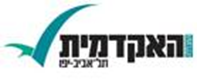 שם הקורס: אסלאם ותרבות המערבקורס בחירהסמס' ב תשע"ה מרצה: ד"ר צבי בראלשעת קבלה: על פי תיאום מראש.מייל: pilke@netvision.net.ilתקציר הקורס:מטרת הקורס היא להכיר את תפישת המערב את האסלאם מן האוריינטליזם ועד המהפכות העממיות החדשות במזרח התיכון. נבחן בקורס את עמדותיהם של זרמים ותנועות אסלאמיות כלפי המערב וכיצד מתפרשים מושגים מערביים בקרב חברות מוסלמיות וערביות. האם האסלאם מנסה להתאים עצמו לתפישות אלה או לבדל עצמו מהם? כיצד מתיישבת תיאורית מלחמת התרבויות עם המציאות וההגות האסלאמית וכיצד משפיעה הכלכלה העולמית על תפישות פוליטיות במזרח התיכון.  The course intends to follow the traditional Western approaches towards the Islamic and the Muslim states, from orientalism to the currents revolutions. Likewise we will study the Islamic attitudes toward the West and its culture. We will try to understand the foundations of the cultural and political conflicts between the West and Islam while studying test cases in both sides.מטלות:נוכחות חובה ( היעדרות מעבר לשלושה שיעורים תגרור פסילת הקורס).עבודת אמצע סמסטר – 20% (תנאי מוקדם למבחן הסופי).מבחן סופי 80% (ציון עובר במבחן הינו תנאי להשלמת הקורס)סדר השעורים: 1. לאומיות, דת, ומדינה.      גלנר, א.( 1994). לאומים ולאומיות. ( ע"מ 15-21, 62-78). רמת אביב: האוניברסיטה הפתוחהHourani, A. (1983). Arabic Thought in the Liberal Age (Pp. 1-25). Cambridge:      Cambridge University Press. 2. מלחמה ויחסים בין לאומיים על פי התפישה האסלאמית    רייטר, י. (עורך) (2008). מלחמה ושלום ויחסים בינלאומיים באסלאם בן זמננו.( ע"ע 29-58).      ירושלים: מכון ירושלים לחקר ישראל.	3. צרפת מגיעה למצריים: המפגש עם המערב המודרני.    חוראני, א. (1991). היסטוריה של העמים הערביים. תל אביב: הוצאת דביר. ע"ע 308-  317 . 4. גלובליזציה לעומת התמערבותLewis, B. (1982, 2001) The Muslim Discovery Of Europe.( Pp.17-59) .New York:      Norton & Co.      .Beck, U. (2000). What is Globalization .( Pp.1-13).Cambridge: Polity. King, A.(ed.) (1997). Culture, Globalization and the World System.( Pp. 19-41).       Minneapolis: University of Minnesota Press.   5. תפישת הגלובליזציה באסלאםHelfont, S. (2009). Yusuf al- Qaradawi: Islam and Modernity.( Pp. 41-59).	 Tel Aviv:      Tel Aviv University Press.		Salame, G. (ed.). (1994) Democracy Without Democrats. The Renewal of Politics in      the Muslim World.( Pp. 23-48 ). London &New York: Tauris.   6.  דת לאומית מול דת עולמיתRoy, O.(2004). Globalized Islam. (Pp. 201- 220). New York: Columbia University      Press.     7 . האחים המוסלמים: דת ופוליטיקה	Frye, R. (ed.)(1957). Islam and the West.( Pp. 7-30). The Hague: Mouton &     Co.       צורף, מירה (2010), המערב –מערב, אסלאם-אסלאם ולעולם לא ייפגשו? בתוך א. שביט          (עורך). (2010). שקיעת המערב, עליית האסלאם?( ע"ע 114-132 ). תל אביב: הקיבוץ המאוחד.   8.  קידמה, מודרניות, ומדע – התפישה האסלאמית לזרמיה       עג'מי, פ. (2001). מלכוד, ערביות וערבים מאז  1967. (ע"ע 313-350). תל אביב: ידיעות אחרונות.                אלמהדי, א. (2001). הדעה האחרת.(ע"ע 45-76). תל אביב: הקיבוץ המאוחד.      9.  התנגשות תרבויות או מפגש תרבויותKepel, G. (2004). The War for Muslim Minds.( Pp.108-152). Cambridge: Belknap    Press. 10. הגותו של טהה חוסין על המערב.       קופלביץ, ע. (עורך).(2001). טהא חוסין והתחדשותה של מצריים. מבחר קטעים מכתביו. (ע"ע 231-268). ירושלים: מוסד ביאליק.11. כיבוש צבאי פלישה תרבותית- שתי מלחמות עירקRenshon, S.A. (ed). (1993). The Political Psychology of the Gulf War. Leaders,    Publics and the Process of Conflict. (Pp. 183-199).Pittsburgh: The University of    Pittsburgh Press.  .12. סוכני תרבות מודרניים:    א. המסגד העולמי בכפר הגלובלי.Eickelman,D. and Anderson, J. (ed.)(2003) New Media in the Muslim World.( Pp. 33-    45). Bloomington: Indiana University Press.  ב.  אינטרנט ותחנות לווין.Eickelman, D. and Anderson, J. (ed.).(2003) New Media in the Muslim World.     Bloomington: Indiana University Press. Pp. 45-61 